メンバー募集先端技術応用探索研究会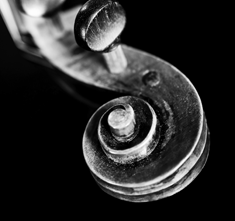 ～VR（バーチャルリアリティ）を用いたバイクエクササイズ～研究会活動内容本研究会は、運動＋バーチャルリアリティーを融合した研究を行っています。具体的には、身体的・心理的疲労を明確に定量化した状況下にてバーチャルリアリティ（VR）を用いた自転車エクササイズをデザインし、先行研究で報告されている唾液中におけるコンディションマーカーの反応を検討しています。現在、予備実験までを終えており、今後はVRの制作が終わり次第、本実験に移行する予定です。VRと運動という一緒に新しい体験をつくりませんか？Q: 募集する研究科（全研究科、衣笠の研究科など）は?A:興味・関心のある本学大学院生（全学科対象）Q: 活動予定日、活動頻度は?A: 月2回のミーティング（うち、ビデオ通話でのミーティングも含む）。衣笠キャンパス、びわこ草津キャンパス、大阪いばらきキャンパスなど各地開催。また、交通費は別途支給されます。Q: 申し込み方法は?A: 左下の代表者に連絡“募集期間” 　　　　　　　　　　　　　　　　　　　　　　　2018年10月10日～2018年12月31日最終発表にむけて、新しいメンバーを募集しています。左のe-mailアドレスおよびHPからお気軽にご連絡ください！ 研究会HPアドレス：https://cloadryusa.wixsite.com/vr-research